Размер социальной выплаты, предоставляемой семье – участнице строительства (приобретения) жилья в г. Хабаровске в 2019 году (составом семьи 3 человека – супруг, супруга и ребенок), составляет 466 398,00 рублей. 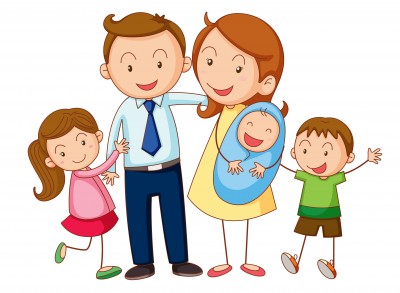 Постановление Правительства Хабаровского края от 20.08.2014 № 284-пр " О предоставления социальных выплат гражданам при строительстве(приобретении) жилья на условиях ипотеки в Хабаровском крае"Для получения более подробной информации гражданам необходимо обращаться в отдел предоставления государственной поддержки гражданам  министерства строительства края по адресу:г. Хабаровск, ул. Запарина, д. 76, каб. 531,
тел: 8 (4212) 32-52-46, 30-44-52, https://minstr.khabkrai.ru.Государственная программа
"Развитие жилищного
строительства в Хабаровском крае"Строительство (приобретение) жилья на условиях ипотеки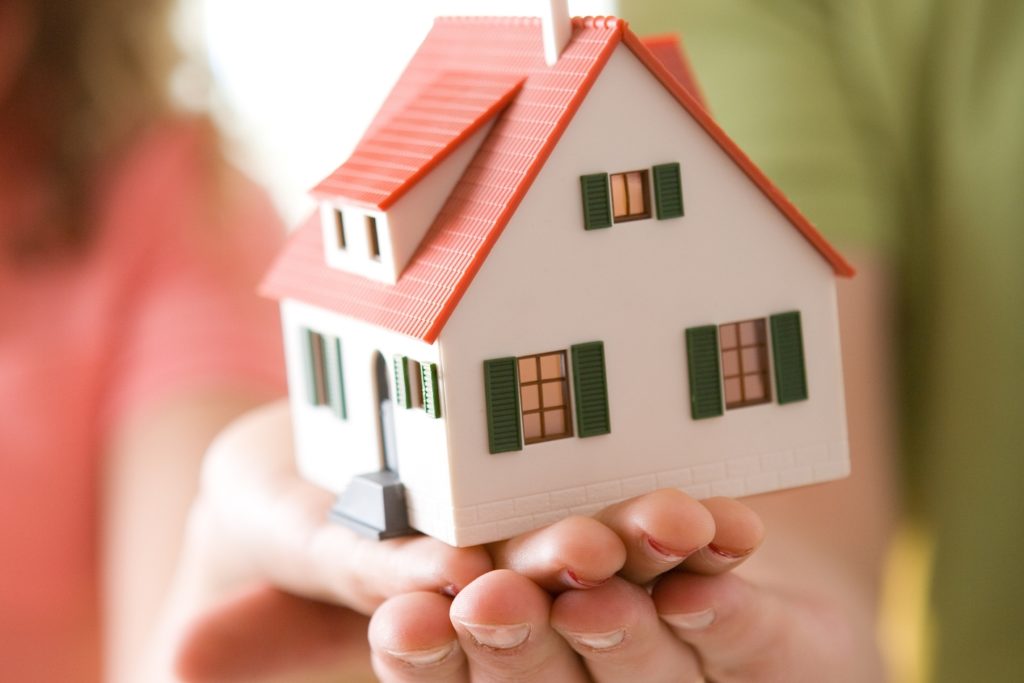 Участниками краевой ипотеки могут быть граждане Российской Федерации, нуждающиеся в жилых помещениях, проживающие на территории Хабаровского края на дату подачи заявления на участие в краевой ипотеке и прожившие на территории края не менее трех лет подряд до даты подачи заявления.Гражданами нуждающимися в жилых помещениях признаются:а) граждане, не являющиеся нанимателями жилых помещений по договорам социального найма, договорам найма жилых помещений жилищного фонда социального использования или членами семьи нанимателя жилого помещения по договору социального найма, договору найма жилого помещения жилищного фонда социального использования либо собственниками жилых помещений;б) граждане, являющиеся нанимателями жилых помещений по договорам социального найма, договорам найма жилых помещений жилищного фонда социального использования или членами семьи нанимателя жилого помещения по договору социального найма, договору найма жилого помещения жилищного фонда социального использования либо собственниками жилых помещений (части жилых помещений) и обеспеченные общей площадью жилого помещения на каждого члена семьи в размере менее 18 кв. метров. Социальная выплата используется:- для оплаты цены договора участия в долевом строительстве жилья (договора уступки права требования по договору участия в долевом  строительстве жилья);- для оплаты цены заключенного с юридическим лицом договора купли-продажи жилого помещения, срок регистрации права собственности которого составляет не более 12 месяцев с даты ввода объекта в эксплуатацию;- для оплаты цены договора строительного подряда на строительство индивидуального жилого дома.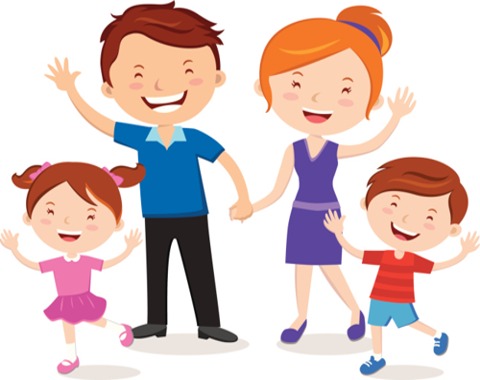 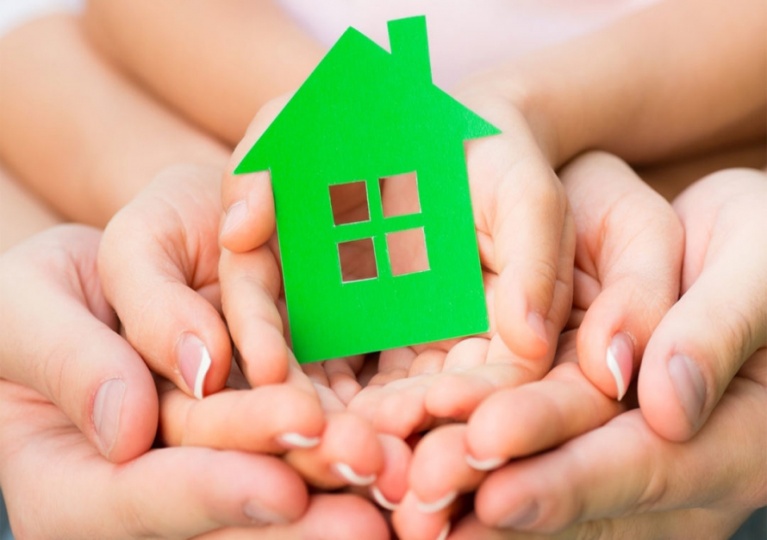 Участникам краевой ипотеки предоставляется государственная поддержка при строительстве (приобретении) жилого помещения, в том числе при строительстве индивидуального жилого дома, на территории края в размере 15 % от расчетной (средней) стоимости жилого помещения. Оплата оставшейся части стоимости жилого помещения производится гражданином самостоятельно, с привлечением собственных и заемных (кредитных) средств.